Syllabus Language for Cengage Unlimited (with Digital Solution Required)Thank you for adopting Cengage course materials and for your interest in Cengage Unlimited.  We’re thrilled to partner with you to increase access, affordability and choice in course materials for students.  Below you will find some language to help you incorporate Cengage Unlimited into your course syllabus.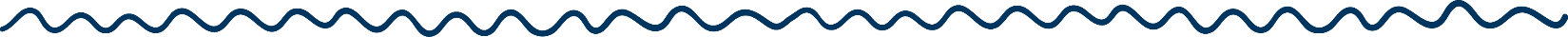 Required Course MaterialsThis course will require MindTap from Cengage. ISBN: XXXXXXXXXXXXX	Price: $XXX.XXYou can choose to purchase MindTap through Cengage Unlimited – a digital subscription service (think Netflix or Apple Music) which can save you a lot of money.  With Cengage Unlimited you can access ANY Cengage materials you are using across ALL of your courses AND a library of 20,000 ebooks, study guides and reference materials.Cengage Unlimited costs $119.99 for four months, $179.99 for twelve months or $239.99 for twenty-four months. You also get a free print rental when you activate MindTap.  You’ll pay just $7.99 for shipping. You may also have the option to purchase a looseleaf version of your textbook for a discounted price which you can keep.  As a bonus, when your subscription ends, you can choose up to six eBooks to retain in your virtual locker for an additional twelve months.You can purchase access to Cengage Unlimited in the college bookstore or at www.cengage.com for the same price.Getting RegisteredTo access your course materials and explore Cengage Unlimited, login to Canvas and click on the link for your required course materials.  When prompted, login with your Cengage account and follow the prompts to complete the registration process.  Additional Registration/Purchasing SupportShould you need additional guidance, please visit www.cengage.com/start-strong. Financial Aid students can purchase access to Cengage Unlimited from the college bookstore.OPTIONS DEFINED BELOW: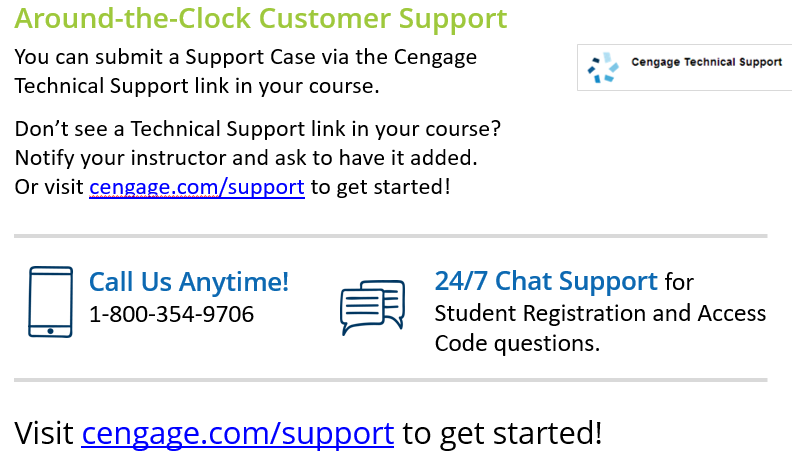 Platform + textbookCengage Unlimited SubscriptionPrice$XXX.XX$119.99 for 4-month access$179.99 for 1-year access$239.99 for 2-years accessMaterial includedOnly the materials required for this course.Your required course materials + access to the entire Cengage catalog including 20,000 eBooks across 70 disciplines.Free print rental?NoYes.  Just $7.99 for ShippingAccess to additional study guides?NoYesAccess to reference materialsNoYes